What is an unknown factor?Factors are numbers multiplied by each other in order to get a product. Multiplication deals with factor pairs to get a product. On the other hand, division works to find a missing factor that would be the one multiplied by the known factor in order to get the total or the product. Division seeks to find the factors of a bigger number.That means that the known factor will always have the same factor to be pairs with in relation to the total. The unknown factor is called the quotient. We can read a division equation A ÷ B = C as what could be the value of C multiplied to B in order to get A. A is called the dividend, B is called the divisor and C is called the quotient.For example, 15 ÷ 3. What could be multiplied to 3 in order to get 15? We know that 3 x 5 = 15. We could also list down the factors of 15: 1, 3, 5, 15We know that 1 x 15 = 15 and 3 x 5 = 15So, the unknown factor is 5.For example: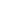 				15 ÷ 3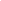 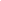 What do you multiply to 3 to get 15?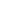 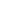 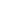 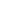 What are the factors of 15?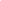 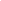 1, 3, 5, 153 x 1 = 33 x 5 = 153 x 15 = 45We can see that 3 x 5 is the factor pair that produces 15.So, 5 is the unknown factor.List down all the factors of 12:What do you multiply to 2 to get 12? ____What do you multiply to 3 to get 12? ________ and ____ are the unknown factorsList down all the factors of 18:What do you multiply to 2 to get 18? ____What do you multiply to 3 to get 18? ________ and ____ are the unknown factorsTime to thinkIf the known factor is 3 and the total is 21, what is the unknown factor? How would you write its number sentence?How are unknown factors related to factor pairs?Observe the following arrays.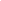 Write the expression for the array. ____ x ____Using the factor pair, complete the equation: ____ ÷ 2 = ____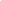 Write the expression for the array. ____ x ____Using the factor pair, complete the equation: ____ ÷ 3 = ____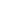 Write the expression for the array. ____ x ____Using the factor pair, complete the equation: ____ ÷ 2 = ____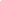 Write the expression for the array. ____ x ____Using the factor pair, complete the equation: ____ ÷ 3 = ____Fill-in the missing factor in the tape diagram.27 ÷ 3 = _____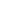 8 ÷ 2 = _____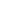 Time to ThinkHow do you know the missing factor in a tape diagram?There are 4 dots in each row. The total number of dots is 12.What is the unknown factor? ______Draw an array to represent it:The tape diagram has a total of 16 dots inside and is cut into 2.What is the unknown factor? ______Draw a tape diagram to represent it:There are 7 dots in each row. The total number of dots is 21.What is the unknown factor? ______Draw an array to represent it:Time to ThinkUsing what we learned that we can treat division as finding an unknown factor, answer these word problems:Grace stacks 3 cups into a number of rows. She has 18 cups. How many rows are they stacked into? Draw an array.Martha has 2 folders. She wants to divide 10 files equally in each folder. How many files are in each folder? Draw a tape diagram.